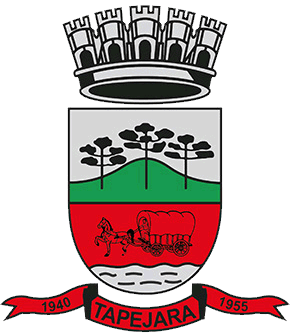 Pauta 002/2024Câmara Municipal de Vereadores de TapejaraSala de Sessões Zalmair João Roier (Alemão)Sessão Ordinária dia 05/02/2024SAUDAÇÃO Invocando a proteção de Deus, declaro aberta a Sessão Ordinária da noite de hoje, dia 05 de fevereiro de 2024.- Solicito aos senhores que tomem assento.- Agradecemos as pessoas que se fazem presentes essa noite...- A cópia da Ata da Sessão Extraordinária do dia 25/01/2024, está com os Senhores Vereadores e poderá ser retificada através de requerimento escrito encaminhado à Mesa Diretora. - Vereadores favoráveis permaneçam como estão, e contrários se manifestem...- Aprovado por...Informes e Agradecimentos:- Na quarta-feira de manhã, 10 de janeiro, a presidente da Câmara Adriana Bueno Artuzi e o vereador Paulo César Langaro, participaram da Posse dos novos Conselheiros Tutelares de Tapejara. A cerimônia foi realizada no Centro Cultural José Maria Vigo da Silveira.- No sábado de manhã, dia 20 de janeiro, a presidente da Câmara Adriana Bueno Artuzi, participou do cerimonial de Abertura do XXIII Acampa LEO e III Reunião do Conselho Distrital do Distrito LEO LD-7 evento que aconteceu no Parque de Rodeios Ângelo Eugenio Dametto.- Domingo dia 04 de fevereiro, o vereador Josué Girardi, esteve representando o legislativo na abertura e entrega de premiações na 2º Rústica Tapejara – 5km. Promoção Prefeitura e SESC Passo Fundo. - Informamos que:O líder de bancada do PSB será Rita Scariot Sossella;O líder de bancada do PDT será Déberton Fracaro;O líder de bancada do PP será Edson Luiz Dalla Costa;O líder de bancada do Cidadania será Celso Fernandes de Oliveira;O líder de bancada do MDB será Rafael Menegaz;O líder de Governo será Josué Girardi;O líder de Oposição será Maeli Brunetto- Informamos que conforme deliberação anterior a esta sessão ficam constituídas as Comissões Permanentes previstas no artigo nº 56, I do Regimento Interno, para o ano de 2024.Ficaram assim constituídas as comissões:Integram a Comissão Geral de Pareceres: Paulo César Langaro, Josué Girardi e Altamir Galvão Waltrich.Comissão de Finanças e Orçamento:Rita Scariot Sossella, Edson Luiz Dalla Costa e Rafael Menegaz.Comissão de Saúde, educação e desenvolvimento econômico: Déberton Fracaro, Maeli Brunetto e Celso Fernandes de Oliveira.-------------------------------------------------------------------------------------------------------------------------TRIBUNA POPULAR                           Conforme disposição regimental do art. 97§ 2ª combinado com os artigos 205 e 206 ambos do Regimento Interno desta colenda Casa Legislativa e juntamente com o Ofício nº 025/2024, teremos na sessão da noite de hoje a Tribuna Popular com o Prefeito Municipal de Tapejara, Sr. Evanir Wolff (BIG), que fará sua explanação sobre assuntos referentes à Gestão 2021/2024.                            Na Tribuna Popular de hoje, conforme previsto nos artigos 205, e seguintes, do Regimento Interno desta Câmara de Vereadores, a presente Tribuna duração de 30 (trinta) minutos, sendo os primeiros 15 (quinze) minutos o convidado uso da palavra e, os 15 (quinze) minutos finais para responder perguntas dos parlamentares. Sendo que como combinado anteriormente cada bancada terá a oportunidade de uma intervenção, como esta casa está composta por 5 bancadas, teremos um tempo de 3 (minutos) para cada pergunta e resposta.                            Convido o  Sr. Evanir Wolff (BIG),  para que faça o uso da tribuna para seu pronunciamento.EXPEDIENTE DO DIANa Sessão ordinária de hoje deram entrada as seguintes matérias:- Indicação nº 001/24;- Indicação nº 002/24;- Requerimento nº 002/2024;- Requerimento nº 003/2024;- Requerimento nº 004/2024;-------------------------------------------------------------------------------------------------------------------------Solicito a Assessora Talita que faça a leitura das matérias-------------------------------------------------------------------------------------------------------------------------ORDEM DO DIAREQUERIMENTOS:De acordo com o Art. 138 do Regimento Interno, os requerimentos escritos serão deliberados pelo plenário e votados na mesma sessão de apresentação, não cabendo o adiamento nem discussão.Portanto, coloco em votação:- Requerimento nº 002/2024. O Vereador JOSUÉ GIRARDI da bancada do PROGRESSISTAS, no uso de suas legais e regimentais atribuições, vem por meio deste requerer a Mesa Diretora dessa Casa Legislativa, conforme Artigo 136 do Regimento Interno. Que o nome do Senhor LUIZ JOSÉ BARIZON, seja incluído para designar nome de rua ou logradouro público. Segue em anexo o histórico do Senhor Luiz José Barizon.- Coloco em votação o requerimento 002/2024. - Vereadores favoráveis permaneçam como estão contrários se manifestem.- Aprovado por...-------------------------------------------------------------------------------------------------------------------------- Requerimento nº 003/2024. Os Vereadores da bancadas do MDB e do Cidadania, no uso de suas legais e regimentais atribuições, vem por meio deste requerer a Mesa Diretora dessa Casa Legislativa, conforme Artigo 205 do Regimento Interno, que sejam convidados os Senhores: Rogério Zimmermann Doering – Presidente do Hospital Santo Antônio e  Guilherme Tibusch - Diretor Administrativo do Hospital Santo Antônio -  para que participem de Tribuna Popular, visando expor sobre a atual situação administrativa e econômica do hospital, sobre os serviços prestados pelo hospital para a comunidade tapejarense e regional e perspectivas para o futuro da entidade.- Coloco em votação o requerimento 003/2024. - Vereadores favoráveis permaneçam como estão contrários se manifestem.- Aprovado por...-------------------------------------------------------------------------------------------------------------------------- Requerimento nº 004/2024. A Vereadora ADRIANA BUENO ARTUZI da bancada do Progressistas, no uso de suas legais e regimentais atribuições, vem por meio deste requerer a Mesa Diretora dessa Casa Legislativa, conforme Artigo 136 do Regimento Interno. Que o nome da MARIA MUXFELDT BASSO seja incluído para designar nome da Casa de Acolhimento e ou Prédio Público que seja voltado à trabalhos sociais no município. Segue em anexo o histórico da Sra. Maria Muxfeldt Basso;- Coloco em votação o requerimento 004/2024. - Vereadores favoráveis permaneçam como estão contrários se manifestem.- Aprovado por...------------------------------------------------------------------------------------------------------------------------Eram essas as matérias a serem discutidas na Sessão Ordinária de hoje.-------------------------------------------------------------------------------------------------------------------------PERMANECEM EM PAUTAIndicação nº 001 e 002/24;ENCERRAMENTOEncerro a presente Sessão e convoco os Senhores Vereadores para próxima Sessão Ordinária do ano que se realizará no dia 15/02/2023, às 19:00 horas. Tenham todos uma boa noite e uma ótima semana.